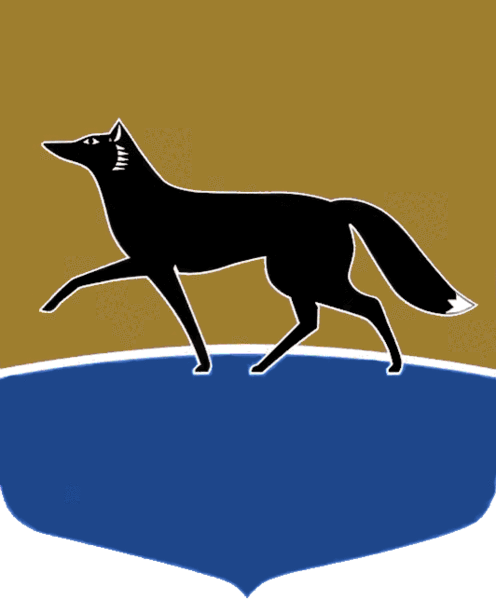 Принято Думой города 21 июля 2023 года№ 393-VII ДГОб отдельном наказе избирателейВ соответствии с Порядком работы с наказами избирателей, данными депутатам Думы города, утверждённым решением Думы города 
от 26.09.2012 № 225-V ДГ, Дума города РЕШИЛА:Утвердить наказ избирателей, поступивший депутату Думы города Трапезниковой Э.Р. в соответствии с частью 9 статьи 2 Порядка 
работы с наказами избирателей, данными депутатам Думы города, утверждённого решением Думы города от 26.09.2012 № 225-V ДГ, направленный на оказание социально-экономической поддержки муниципального бюджетного общеобразовательного учреждения средней общеобразовательной школы № 15 в форме приобретения блочных трёхместных стульев для актового зала.Председатель Думы города							М.Н. Слепов «21» июля 2023 г.